Государственный стандарт СССР ГОСТ 19231.1-83
"Плиты железобетонные для покрытий трамвайных путей. Конструкция и размеры"
(утв. постановлением Госстроя СССР от 26 января 1983 г. N 18)Reinforced concrete slabs for tramway track pavements. Structure and dimensionsСрок введения - с 1 января 1984 г.Несоблюдение стандарта преследуется по закону1. Настоящий стандарт распространяется на железобетонные плиты типов 1П, 2П и 3П, изготовляемые из тяжелого бетона и предназначенные для устройства покрытий трамвайных путей, и устанавливает конструкцию плит и арматурных изделий к ним.2. Плиты должны удовлетворять всем требованиям ГОСТ 19231.0-83 и настоящего стандарта.3. Технические показатели плит приведены в табл. 1.Таблица 1┌────────────┬─────────────┬────────────┬─────────────────┬───────────┬─────────────┬────────────┬─────────────────┐│ Марка плиты│ Нормативная │Класс бетона│Расход материалов│Марка плиты│ Нормативная │Класс бетона│Расход материалов││            │  подвижная  │по прочности│    на плиту     │           │  подвижная  │по прочности│    на плиту     ││            │автомобильная│  на сжатие ├────────┬────────┤           │автомобильная│  на сжатие ├────────┬────────┤│            │   нагрузка  │            │ Бетон, │ Сталь, │           │   нагрузка  │            │ Бетон, │ Сталь, ││            │             │            │   м3   │   кг   │           │             │            │   м3   │   кг   │├────────────┼─────────────┼────────────┼────────┼────────┼───────────┼─────────────┼────────────┼────────┼────────┤│1П14.15.12  │     Н-30    │            │  0,25  │  19,73 │2П14.15.12 │     Н-30    │            │  0,22  │  16,98 ││1П14.15.10  │     Н-10    │            │  0,21  │  18,19 │2П14.15.10 │     Н-10    │            │  0,20  │  16,06 │├────────────┼─────────────┤            ├────────┼────────┼───────────┼─────────────┤            ├────────┼────────┤│1П14.17.12  │     Н-30    │            │  0,29  │  21,89 │2П14.17.12 │     Н-30    │            │  0,26  │  19,07 ││1П14.17.10  │     Н-10    │            │  0,24  │  20,22 │2П14.17.10 │     Н-10    │            │  0,23  │  18,01 │├────────────┼─────────────┤            ├────────┼────────┼───────────┼─────────────┤            ├────────┼────────┤│1П14.19.12  │     Н-30    │    В30     │  0,31  │  22,20 │2П14.19.12 │     Н-30    │    В30     │  0,28  │  19,46 ││1П14.19.10  │     Н-10    │            │  0,26  │  20,98 │2П14.19.10 │     Н-10    │            │  0,24  │  18,32 │├────────────┼─────────────┤            ├────────┼────────┼───────────┼─────────────┤            ├────────┼────────┤│1П14.21.12  │     Н-30    │            │  0,35  │  24,81 │2П14.21.12 │     Н-30    │            │  0,31  │  21,45 ││1П14.21.10  │     Н-10    │            │  0,29  │  23,46 │2П14.21.10 │     Н-10    │            │  0,27  │  20,19 │├────────────┼─────────────┤            ├────────┼────────┼───────────┼─────────────┤            ├────────┼────────┤│1П7.14.12   │     Н-30    │            │  0,11  │  10,42 │2П7.14.12  │     Н-30    │            │  0,09  │   7,15 ││1П7.14.10   │     Н-10    │            │  0,09  │  8,58  │2П7.14.1О  │     Н-10    │            │  0,08  │   6,06 ││            │             │            │        │        ├───────────┼─────────────┤            ├────────┼────────┤│            │             │            │        │        │3П7.7.8    │     Н-30    │            │  0,04  │   6,06 │└────────────┴─────────────┴────────────┴────────┴────────┴───────────┴─────────────┴────────────┴────────┴────────┘4. Армирование плит должно соответствовать приведенному на черт. 1-4.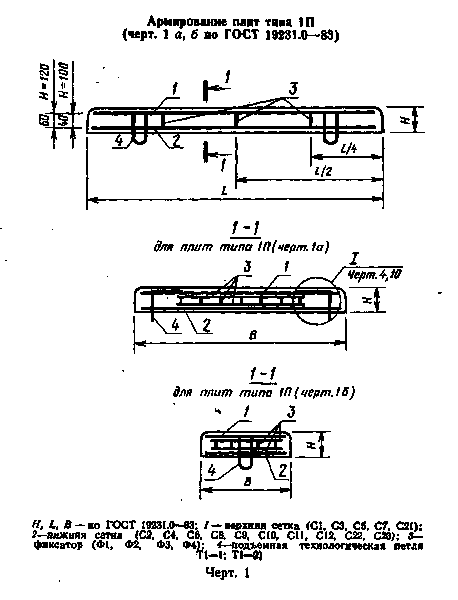 "Черт. 1. Армирование плит типа 1П"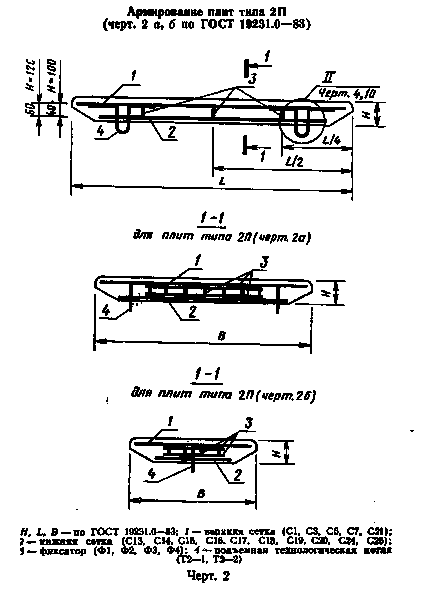 "Черт. 2. Армирование плит типа 2П"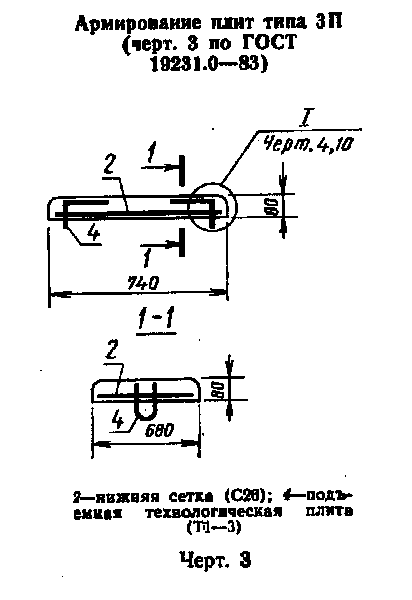 "Черт. 3. Армирование плит типа 3П"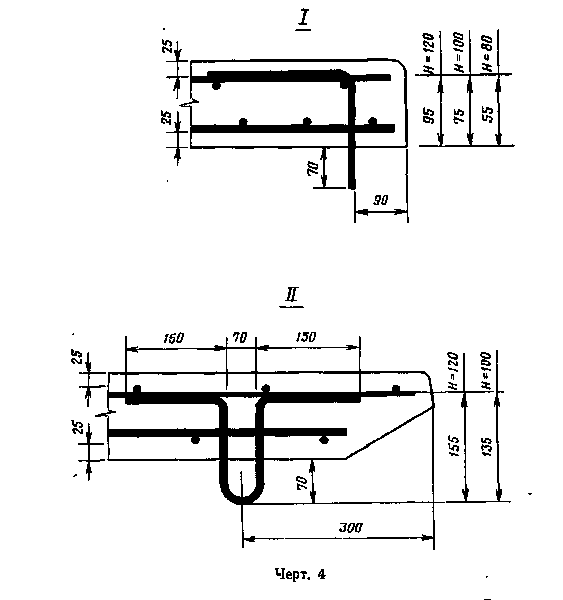 "Черт. 4"5. Спецификация арматурных изделий и выборка стали на одну плиту приведены в табл. 2 и 3.6. Форма и размеры арматурных изделий должны соответствовать приведенным на черт. 5-10 и в табл. 2.7. Соединение стержней следует производить контактной точечной сваркой по ГОСТ 14098-68 и СН 393-78.Таблица 2┌───────────┬───────┬────────┬──────┬──────────┬───────┬─────────┬──────┐│   Марка   │ Номер │Диаметр,│Длина,│Количество│ Общая │  Масса  │Общая ││арматурного│позиции│   мм,  │  мм  │          │ длина,│отдельных│масса,││  изделия  │       │  класс │      │          │   м   │стержней,│  кг  ││           │       │        │      │          │       │   кг    │      │├───────────┼───────┼────────┼──────┼──────────┼───────┼─────────┼──────┤│     1     │   2   │    3   │   4  │     5    │   6   │     7   │   8  │├───────────┼───────┼────────┼──────┼──────────┼───────┼─────────┼──────┤│           │    1  │  6AIII │ 1450 │     7    │ 10,15 │   2,25  │      ││    С1     ├───────┼────────┼──────┼──────────┼───────┼─────────┤ 3,79 ││           │    2  │  5BpI  │ 1340 │     8    │ 10,72 │   1,54  │      │├───────────┼───────┼────────┼──────┼──────────┼───────┼─────────┼──────┤│           │    3  │ 10AIII │ 1450 │     8    │ 11,60 │   7,16  │      ││    С2     ├───────┼────────┼──────┼──────────┼───────┼─────────┤13,51 ││           │    4  │  8AIII │ 1340 │    12    │ 16,08 │   6,35  │      │├───────────┼───────┼────────┼──────┼──────────┼───────┼─────────┼──────┤│           │    5  │  6AIII │ 1670 │     7    │ 11,69 │   2,60  │      ││    С3     ├───────┼────────┼──────┼──────────┼───────┼─────────┤ 4,34 ││           │    2  │  5BpI  │ 1340 │     9    │ 12,06 │   1,74  │      │├───────────┼───────┼────────┼──────┼──────────┼───────┼─────────┼──────┤│           │    6  │ 10AIII │ 1670 │     8    │ 13,36 │   8,24  │      ││    С4     ├───────┼────────┼──────┼──────────┼───────┼─────────┤ 15,12││           │    4  │  8AIII │ 1340 │    13    │ 17,42 │   6,88  │      │├───────────┼───────┼────────┼──────┼──────────┼───────┼─────────┼──────┤│           │    7  │  6AIII │ 1800 │     7    │ 12,60 │   2,80  │      ││    С5     ├───────┼────────┼──────┼──────────┼───────┼─────────┤ 4,54 ││           │    2  │  5BpI  │ 1340 │     9    │ 12,06 │   1,74  │      │├───────────┼───────┼────────┼──────┼──────────┼───────┼─────────┼──────┤│           │    8  │ 10AIII │ 1800 │     8    │ 14,40 │   8,88  │      ││    С6     ├───────┼────────┼──────┼──────────┼───────┼─────────┤15,23 ││           │    4  │  8AIII │ 1340 │    12    │ 16,08 │   6,35  │      │├───────────┼───────┼────────┼──────┼──────────┼───────┼─────────┼──────┤│           │    9  │  6AIII │ 2010 │     7    │ 14,07 │   3,12  │      ││    С7     ├───────┼────────┼──────┼──────────┼───────┼─────────┤ 5,05 ││           │    2  │  5ВрI  │ 1340 │    10    │ 13,40 │   1,93  │      │├───────────┼───────┼────────┼──────┼──────────┼───────┼─────────┼──────┤│           │   10  │ 10AIII │ 2010 │     8    │ 16,08 │   9,92  │      ││    С8     ├───────┼────────┼──────┼──────────┼───────┼─────────┤17,33 ││           │    4  │  8AIII │ 1340 │    14    │ 18,76 │   7,41  │      │├───────────┼───────┼────────┼──────┼──────────┼───────┼─────────┼──────┤│           │    3  │ 10AIII │ 1450 │     7    │ 10,15 │   6,26  │      ││    С9     ├───────┼────────┼──────┼──────────┼───────┼─────────┤12,08 ││           │    4  │  8AIII │ 1340 │    11    │ 14,74 │   5,82  │      │├───────────┼───────┼────────┼──────┼──────────┼───────┼─────────┼──────┤│           │    6  │ 10АIII │ 1670 │     7    │ 11,69 │   7,21  │      ││    С10    ├───────┼────────┼──────┼──────────┼───────┼─────────┤13,56 ││           │    4  │  8AIII │ 1340 │    12    │ 16,08 │   6,35  │      │├───────────┼───────┼────────┼──────┼──────────┼───────┼─────────┼──────┤│           │    8  │ 10АIII │ 1800 │     7    │ 12,60 │   7,77  │      ││    С11    ├───────┼────────┼──────┼──────────┼───────┼─────────┤14,19 ││           │    4  │  8AIII │ 1340 │    12    │ 16,08 │   6,35  │      │├───────────┼───────┼────────┼──────┼──────────┼───────┼─────────┼──────┤│           │   10  │ 10AIII │ 2010 │     7    │ 14,07 │   8,68  │      ││    С12    ├───────┼────────┼──────┼──────────┼───────┼─────────┤16,09 ││           │    4  │  8AIII │ 1340 │    14    │ 18,76 │   7,41  │      │├───────────┼───────┼────────┼──────┼──────────┼───────┼─────────┼──────┤│           │   11  │ 10AIII │ 1250 │     8    │ 10,00 │   6,17  │      ││    С13    ├───────┼────────┼──────┼──────────┼───────┼─────────┤11,12 ││           │   12  │  8AIII │ 1140 │    11    │ 12,54 │   4,95  │      │├───────────┼───────┼────────┼──────┼──────────┼───────┼─────────┼──────┤│           │   13  │ 10AIII │ 1470 │     8    │ 11,76 │   7,26  │      ││    С14    ├───────┼────────┼──────┼──────────┼───────┼─────────┤12,66 ││           │   12  │  8AIII │ 1140 │    12    │ 13,68 │   5,40  │      │├───────────┼───────┼────────┼──────┼──────────┼───────┼─────────┼──────┤│           │   14  │ 10AIII │ 1600 │     8    │ 12,80 │   7,90  │      ││    С15    ├───────┼────────┼──────┼──────────┼───────┼─────────┤12,85 ││           │   12  │  8AIII │ 1140 │    11    │ 12,54 │   4,95  │      │├───────────┼───────┼────────┼──────┼──────────┼───────┼─────────┼──────┤│           │   15  │ 10AIII │ 1810 │     8    │ 14,48 │   8,93  │      ││    С16    ├───────┼────────┼──────┼──────────┼───────┼─────────┤14,33 ││           │   12  │  8AIII │ 1140 │    12    │ 13,68 │   5,40  │      │├───────────┼───────┼────────┼──────┼──────────┼───────┼─────────┼──────┤│           │   11  │ 10AIII │ 1250 │     7    │  8,75 │   5,40  │      ││    С17    ├───────┼────────┼──────┼──────────┼───────┼─────────┤10,35 ││           │   12  │  8AIII │ 1140 │    11    │ 12,54 │   4,95  │      │├───────────┼───────┼────────┼──────┼──────────┼───────┼─────────┼──────┤│           │   13  │ 10AIII │ 1470 │     7    │ 10,29 │   6,35  │11,75 ││    С18    ├───────┼────────┼──────┼──────────┼───────┼─────────┤      ││           │   12  │  8AIII │ 1140 │    12    │ 13,68 │   5,40  │      │├───────────┼───────┼────────┼──────┼──────────┼───────┼─────────┼──────┤│           │   14  │ 10AIII │ 1600 │     7    │ 11,20 │   6,91  │11,86 ││    С19    ├───────┼────────┼──────┼──────────┼───────┼─────────┤      ││           │   12  │  8AIII │ 1140 │    11    │ 12,54 │   4,95  │      │├───────────┼───────┼────────┼──────┼──────────┼───────┼─────────┼──────┤│           │   15  │ 10AIII │ 1810 │     7    │ 12,67 │   7,82  │      ││    С20    ├───────┼────────┼──────┼──────────┼───────┼─────────┤13,22 ││           │   12  │  8AIII │ 1140 │    12    │ 13,68 │   5,40  │      │├───────────┼───────┼────────┼──────┼──────────┼───────┼─────────┼──────┤│           │   16  │  6AIII │ 1330 │     4    │  5,32 │   1,18  │      ││    С21    ├───────┼────────┼──────┼──────────┼───────┼─────────┤ 1,82 ││           │   17  │  5BpI  │  630 │     7    │  4,41 │   0,64  │      │├───────────┼───────┼────────┼──────┼──────────┼───────┼─────────┼──────┤│           │   18  │ 10AIII │ 1330 │     6    │  7,98 │   4,92  │      ││    С22    ├───────┼────────┼──────┼──────────┼───────┼─────────┤ 7,37 ││           │   19  │  8AIII │  620 │    10    │  6,2  │   2,45  │      │├───────────┼───────┼────────┼──────┼──────────┼───────┼─────────┼──────┤│           │   20  │  8AIII │ 1330 │     6    │  7,98 │   3,15  │      ││    С23    ├───────┼────────┼──────┼──────────┼───────┼─────────┤ 5,60 ││           │   19  │  8AIII │  620 │    10    │  6,2  │   2,45  │      │├───────────┼───────┼────────┼──────┼──────────┼───────┼─────────┼──────┤│           │   21  │ 10AIII │ 1130 │     4    │  4,52 │   2,79  │      ││    С24    ├───────┼────────┼──────┼──────────┼───────┼─────────┤ 4,98 ││           │   22  │  8AIII │  420 │     9    │  3,78 │   1,49  │      │├───────────┼───────┼────────┼──────┼──────────┼───────┼─────────┼──────┤│           │   23  │  8AIII │ 1130 │     4    │  4,52 │   1,79  │      ││    С25    ├───────┼────────┼──────┼──────────┼───────┼─────────┤ 3,28 ││           │   22  │  8AIII │  420 │     9    │  3,78 │   1,49  │      │├───────────┼───────┼────────┼──────┼──────────┼───────┼─────────┼──────┤│           │   24  │ 10AIII │  680 │     6    │  4,08 │   2,52  │      ││    С26    ├───────┼────────┼──────┼──────────┼───────┼─────────┤ 5,20 ││           │   25  │ 10AIII │  620 │     7    │  4,34 │   2,68  │      │├───────────┼───────┼────────┼──────┼──────────┼───────┼─────────┼──────┤│           │    1  │  4BpI  │   80 │     7    │  0,56 │   0,05  │      ││    Ф1     ├───────┼────────┼──────┼──────────┼───────┼─────────┤ 0,17 ││           │    2  │  4BpI  │  650 │     2    │  1,30 │   0,12  │      │├───────────┼───────┼────────┼──────┼──────────┼───────┼─────────┼──────┤│           │    3  │  4BpI  │   60 │     7    │  0,42 │   0,04  │      ││    Ф2     ├───────┼────────┼──────┼──────────┼───────┼─────────┤ 0,16 ││           │    2  │  4BpI  │  650 │     2    │  1,30 │   0,12  │      │├───────────┼───────┼────────┼──────┼──────────┼───────┼─────────┼──────┤│           │    1  │  4BpI  │   80 │     4    │  0,32 │   0,03  │      ││    Ф3     ├───────┼────────┼──────┼──────────┼───────┼─────────┤ 0,09 ││           │    4  │  4BpI  │  350 │     2    │  0,7  │   0,06  │      │├───────────┼───────┼────────┼──────┼──────────┼───────┼─────────┼──────┤│           │    3  │  4BpI  │   60 │     4    │  0,24 │   0,02  │      ││    Ф4     ├───────┼────────┼──────┼──────────┼───────┼─────────┤ 0,08 ││           │    4  │  4BpI  │  350 │     2    │  0,7  │   0,06  │      │├───────────┼───────┼────────┼──────┼──────────┼───────┼─────────┼──────┤│    Т1-1   │    1  │ 10AII  │  785 │     1    │  0,785│   0,48  │ 0,48 │├───────────┼───────┼────────┼──────┼──────────┼───────┼─────────┼──────┤│    Т1-2   │    2  │ 10AII  │  745 │     1    │  0,745│   0,46  │ 0,46 │├───────────┼───────┼────────┼──────┼──────────┼───────┼─────────┼──────┤│    Т1-3   │    3  │ 10AII  │  705 │     1    │  0,705│   0,43  │ 0,43 │├───────────┼───────┼────────┼──────┼──────────┼───────┼─────────┼──────┤│    Т2-1   │    1  │ 10AII  │  630 │     1    │  0,630│   0,39  │ 0,39 │├───────────┼───────┼────────┼──────┼──────────┼───────┼─────────┼──────┤│    Т2-2   │    2  │ 10AII  │  590 │     1    │  0,590│   0,36  │ 0,36 │└───────────┴───────┴────────┴──────┴──────────┴───────┴─────────┴──────┘Примечание. Арматура класса A-III диаметром 10 мм может быть заменена арматурой класса Ат-III диаметром 10 мм по ГОСТ 10884-81.Взамен ГОСТ 10884-81 постановлением Госстандарта РФ от 13 апреля 1995 г. N 214 с 1 января 1996 г. введен в действие ГОСТ 10884-94Таблица 3┌───────────┬─────────────────────────┬────────────┬────────────┬──────────────────────────────────────────────────────────────────┐│Марка плиты│          Сетка          │  Фиксатор  │  Подъемная │                   Выборка арматурной стали, кг                   ││           ├────────────┬────────────┤            │ технологи- │                                                                  ││           │   верхняя  │   нижняя   │            │ческая петля│                                                                  ││           ├─────┬──────┼─────┬──────┼─────┬──────┼─────┬──────┼──────────┬─────┬─────────────────┬─────┬────────────┬─────┬──────┤│           │Марка│Коли- │Марка│Коли- │Марка│Коли- │Марка│Коли- │Класс А-II│Итого│   Класс А-III   │Итого│ Класс Вр-I │Итого│Всего ││           │     │чество│     │чество│     │чество│     │чество│  по ГОСТ │     │ по ГОСТ 5781-82.│     │  по ГОСТ   │     │      ││           │     │      │     │      │     │      │     │      │  5781-82.│     │   Диаметр, мм   │     │   6727-80. │     │      ││           │     │      │     │      │     │      │     │      │  Диаметр │     │                 │     │Диаметр, мм │     │      ││           │     │      │     │      │     │      │     │      │   10 мм  │     ├─────┬─────┬─────┤     ├──────┬─────┤     │      ││           │     │      │     │      │     │      │     │      │          │     │  6  │  8  │ 10* │     │   4  │  5  │     │      │├───────────┼─────┼──────┼─────┼──────┼─────┼──────┼─────┼──────┼──────────┼─────┼─────┼─────┼─────┼─────┼──────┼─────┼─────┼──────┤│1П14.15.12 │     │      │ С2  │   1  │  Ф1 │      │Т1-1 │      │    0,48  │1,92 │2,25 │6,35 │7,16 │15,76│ 0,17 │1,54 │2,05 │19,73 │├───────────┤ С1  │      ├─────┤      ├─────┤      ├─────┤      ├──────────┼─────┼─────┼─────┼─────┼─────┼──────┼─────┼─────┼──────┤│1П14.15.10 │     │      │ С9  │      │  Ф2 │      │Т1-2 │      │    0,46  │1,84 │2,25 │5,82 │6,26 │14,33│ 0,16 │1,54 │2,02 │18,19 │├───────────┼─────┤      ├─────┤      ├─────┤      ├─────┤      ├──────────┼─────┼─────┼─────┼─────┼─────┼──────┼─────┼─────┼──────┤│1П14.17.12 │     │      │ С4  │      │  Ф1 │      │Т1-1 │      │    0,48  │1,92 │2,60 │6,88 │8,24 │17,72│ 0,17 │1,74 │2,25 │21,89 │├───────────┤ С3  │      ├─────┤      ├─────┤      ├─────┤      ├──────────┼─────┼─────┼─────┼─────┼─────┼──────┼─────┼─────┼──────┤│1П14.17.10 │     │      │ С10 │      │  Ф2 │      │Т1-2 │      │    0,46  │1,84 │2,60 │6,35 │7,21 │16,16│ 0,16 │1,74 │2,22 │20,22 │├───────────┼─────┤      ├─────┤      ├─────┤      ├─────┤   4  ├──────────┼─────┼─────┼─────┼─────┼─────┼──────┼─────┼─────┼──────┤│1П14.19.12 │     │      │ С6  │      │  Ф1 │      │Т1-1 │      │    0,48  │1,92 │2,80 │6,35 │8,88 │18,03│ 0,17 │1,74 │2,25 │22,20 │├───────────┤ С5  │      ├─────┤      ├─────┤      ├─────┤      ├──────────┼─────┼─────┼─────┼─────┼─────┼──────┼─────┼─────┼──────┤│1П14.19.10 │     │      │ С11 │      │  Ф2 │      │Т1-2 │      │    0,46  │1,84 │2,80 │6,35 │7,77 │16,92│ 0,16 │1,74 │2,22 │20,98 │├───────────┼─────┤      ├─────┤      ├─────┤      ├─────┤      ├──────────┼─────┼─────┼─────┼─────┼─────┼──────┼─────┼─────┼──────┤│1П14.21.12 │     │      │ С8  │      │  Ф1 │      │Т1-1 │      │    0,48  │1,92 │3,12 │7,41 │9,92 │20,45│ 0,17 │1,93 │2,44 │24,81 │├───────────┤ С7  │      ├─────┤      ├─────┤      ├─────┤      ├──────────┼─────┼─────┼─────┼─────┼─────┼──────┼─────┼─────┼──────┤│1П14.21.10 │     │      │ С12 │      │  Ф2 │      │Т1-2 │      │    0,46  │1,84 │3,12 │7,41 │8,68 │19,21│ 0,16 │1,93 │2,41 │23,46 │├───────────┼─────┤      ├─────┤      ├─────┤      ├─────┼──────┼──────────┼─────┼─────┼─────┼─────┼─────┼──────┼─────┼─────┼──────┤│1П7.14.12  │     │      │ С22 │      │  Ф3 │      │Т1-1 │      │    0,48  │0,96 │1,18 │2,45 │4,92 │ 8,55│ 0,09 │0,64 │0,91 │10,42 │├───────────┤ С21 │      ├─────┤      ├─────┤      ├─────┤   2  ├──────────┼─────┼─────┼─────┼─────┼─────┼──────┼─────┼─────┼──────┤│1П7.14.10  │     │      │ С23 │      │  Ф4 │      │Т1-2 │      │    0,46  │0,92 │1,18 │5,60 │  -  │ 6,78│ 0,08 │0,64 │0,88 │ 8,58 │├───────────┼─────┤   1  ├─────┤      ├─────┤  3   ├─────┼──────┼──────────┼─────┼─────┼─────┼─────┼─────┼──────┼─────┼─────┼──────┤│2П14.15.12 │     │      │ С13 │      │  Ф1 │      │Т2-1 │      │    0,39  │1,56 │2,25 │4,95 │6,17 │13,37│ 0,17 │1,54 │2,05 │16,98 │├───────────┤ С1  │      ├─────┤      ├─────┤      ├─────┤      ├──────────┼─────┼─────┼─────┼─────┼─────┼──────┼─────┼─────┼──────┤│2П14.15.10 │     │      │ С17 │      │  Ф2 │      │Т2-2 │      │    0,36  │1,44 │2,25 │4,95 │5,40 │12,60│ 0,16 │1,54 │2,02 │16,06 │├───────────┼─────┤      ├─────┤      ├─────┤      ├─────┤      ├──────────┼─────┼─────┼─────┼─────┼─────┼──────┼─────┼─────┼──────┤│2П14.17.12 │     │      │ С14 │      │  Ф1 │      │Т2-1 │      │    0,39  │1,56 │2,60 │5,40 │7,26 │15,26│ 0,17 │1,74 │2,25 │19,07 │├───────────┤ С3  │      ├─────┤      ├─────┤      ├─────┤      ├──────────┼─────┼─────┼─────┼─────┼─────┼──────┼─────┼─────┼──────┤│2П14.17.10 │     │      │ С18 │      │  Ф2 │      │Т2-2 │      │    0,36  │1,44 │2,60 │5,40 │6,35 │14,35│ 0,16 │1,74 │2,22 │18,01 │├───────────┼─────┤      ├─────┤      ├─────┤      ├─────┤   4  ├──────────┼─────┼─────┼─────┼─────┼─────┼──────┼─────┼─────┼──────┤│2П14.19.12 │     │      │ С15 │      │  Ф1 │      │Т2-1 │      │    0,39  │1,56 │2,80 │4,95 │7,90 │15,65│ 0,17 │1,74 │2,25 │19,46 │├───────────┤ С5  │      ├─────┤      ├─────┤      ├─────┤      ├──────────┼─────┼─────┼─────┼─────┼─────┼──────┼─────┼─────┼──────┤│2П14.19.10 │     │      │ С19 │      │  Ф2 │      │Т2-2 │      │    0,36  │1,44 │2,80 │4,95 │6,91 │14,66│ 0,16 │1,74 │2,22 │18,32 │├───────────┼─────┤      ├─────┤      ├─────┤      ├─────┤      ├──────────┼─────┼─────┼─────┼─────┼─────┼──────┼─────┼─────┼──────┤│2П14.21.12 │     │      │ С16 │      │  Ф1 │      │Т2-1 │      │    0,39  │1,56 │3,12 │5,40 │8,93 │17,45│ 0,17 │1,93 │2,44 │21,45 │├───────────┤ С7  │      ├─────┤      ├─────┤      ├─────┤      ├──────────┼─────┼─────┼─────┼─────┼─────┼──────┼─────┼─────┼──────┤│2П14.21.10 │     │      │ С20 │      │  Ф2 │      │Т2-2 │      │    0,36  │1,44 │3,12 │5,40 │7,82 │16,34│ 0,16 │1,93 │2,41 │20,19 │├───────────┼─────┤      ├─────┤      ├─────┤      ├─────┼──────┼──────────┼─────┼─────┼─────┼─────┼─────┼──────┼─────┼─────┼──────┤│2П7.14.12  │     │      │ С24 │      │  Ф3 │      │Т2-1 │      │    0,39  │0,78 │1,18 │1,49 │2,79 │5,46 │ 0,09 │0,64 │0,91 │ 7,15 │├───────────┤ С21 │      ├─────┤      ├─────┤      ├─────┤      ├──────────┼─────┼─────┼─────┼─────┼─────┼──────┼─────┼─────┼──────┤│2П7.14.10  │     │      │ С25 │      │  Ф4 │      │Т2-2 │   2  │    0,36  │0,72 │1,18 │3,28 │  -  │4,46 │ 0,08 │0,64 │0,88 │ 6,06 │├───────────┼─────┼──────┼─────┤      ├─────┼──────┼─────┤      ├──────────┼─────┼─────┼─────┼─────┼─────┼──────┼─────┼─────┼──────┤│3П7.7.8    │  -  │   -  │ С26 │      │  -  │   -  │Т1-3 │      │    0,43  │0,86 │  -  │  -  │5,20 │5,20 │   -  │  -  │  -  │6,06  │└───────────┴─────┴──────┴─────┴──────┴─────┴──────┴─────┴──────┴──────────┴─────┴─────┴─────┴─────┴─────┴──────┴─────┴─────┴──────┘──────────────────────────────* Арматура класса A-III может быть заменена арматурой класса Ат-III по ГОСТ 10884-81.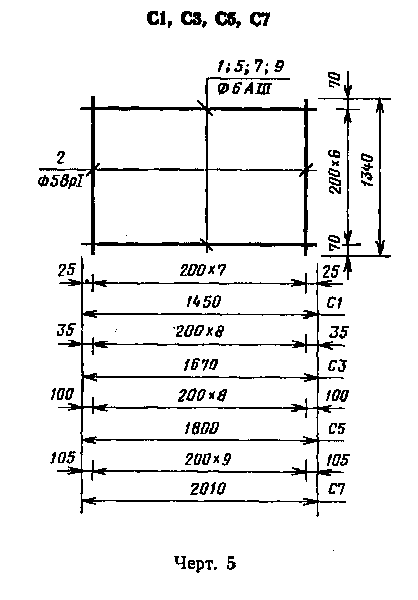 "Черт. 5. С1, С3, С5, С7"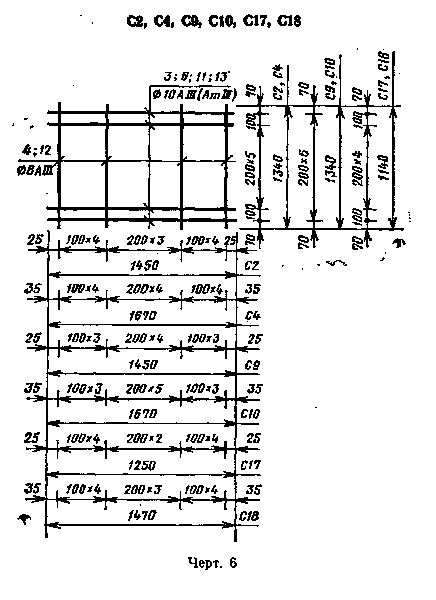 "Черт. 6. С2, С4, С9, С10, С17, С18"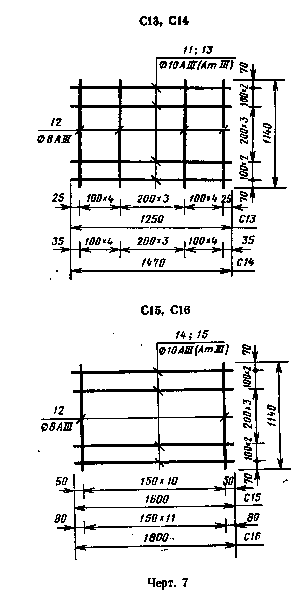 "Черт. 7. С13, С14, С15, С16"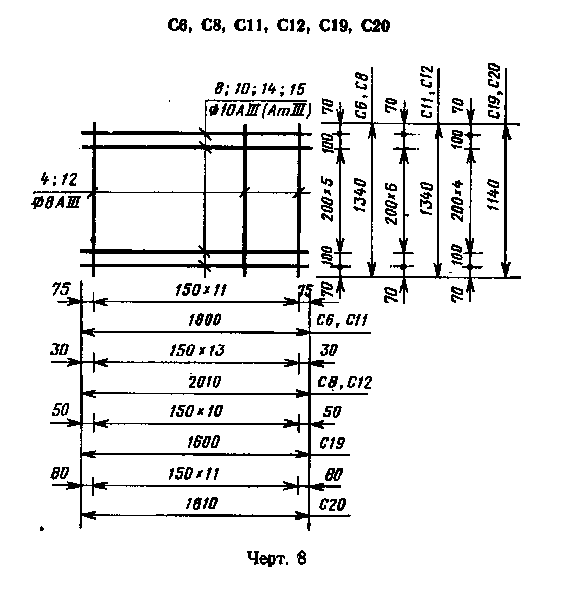 "Черт. 8. С6, С8, С11, С12, С19, С20"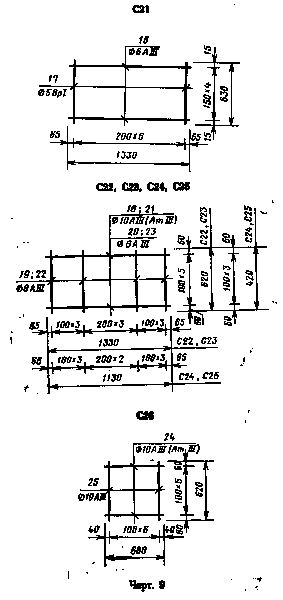 "Черт. 9. С21, С22, С23, С24, С25, С26"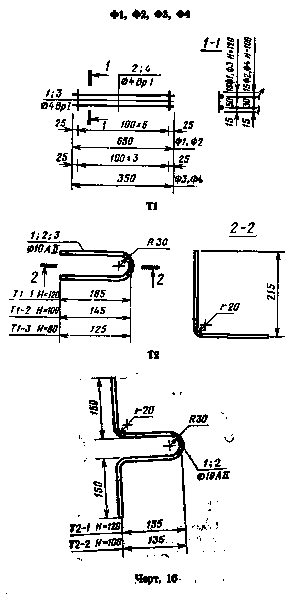 "Черт. 10. Ф1, Ф2, Ф3, Ф4, Т1, Т2"